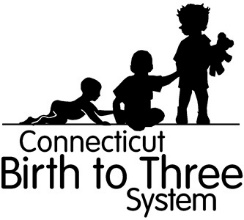 Consentimiento para que niños mayores de 3 años reciban Early Intervention Service (EIS, servicio de intervención temprana)Nombre del niño:                                              Fecha de nacimiento: _______________	El sistema de Birth to Three (Programa para el desarrollo de niños desde el nacimiento hasta los tres años) de Connecticut ofrece a un grupo de familias la opción de seguir siendo elegibles para la parte C de la Individuals with Disabilities Education Act (IDEA, Ley para la Educación de Personas con Discapacidades) luego de que el niño cumpla los 3 años, siempre y cuando se cumplan los siguientes criterios.  El niño debe: recibir actualmente los Early Intervention Services (EIS, Servicios de Intervención Temprana);cumplir 3 años entre el 1 de mayo y el comienzo del año escolar después del tercer cumpleaños; yser elegible para recibir los servicios de educación especial preescolar determinados en la parte B; oser derivado a la parte C entre 97 y 46 días antes de su tercer cumpleaños y aún no se ha determinado la elegibilidad para la parte B*.Comprendo que tengo los siguientes derechos:La extensión no anula ninguno de los requisitos de planificación de transición conforme a la IDEA.Todos los servicios de intervención temprana descritos en el Individualized Family Service Plan (IFSP, Plan de Servicio Familiar Individualizado) de mi hijo continúan mientras el distrito escolar determina la elegibilidad para recibir los servicios de educación especial preescolar establecidos en la parte B.La extensión no anula ninguno de los requisitos para recibir una free appropriate public education (FAPE, educación pública apropiada y gratuita) hasta los 3 años.Si se determina la elegibilidad para recibir los servicios de educación especial preescolar establecidos en la parte B, tendré la oportunidad de revisar el Individualized Education Program (IEP, Programa de Educación Individualizado) de mi hijo antes de elegir si implementar o no el IEP tal como está escrito.No se requerirá que mi distrito escolar brinde una FAPE relacionada con la educación especial preescolar de la parte B mientras mi hijo reciba los EIS de “Birth to Three” de la parte C, incluso después de los 3 años.El EIS que se brinda a través de un IFSP para mayores de 3 años incluirá un componente educativo que promueva la preparación escolar e incorpore habilidades previas a la alfabetización, de lenguaje y numéricas.Gracias al consentimiento firmado para compartir información (formulario 1-3), mi seguro privado pagará los EIS para los niños mayores de 3 años y los EIS para los niños de hasta 3 años sin costos de bolsillo adicionales.Mi familia puede dejar de participar en Birth to Three en cualquier momento, pero solo una vez, cuando mi hijo cumpla 3 años o, a más tardar, el día anterior a la fecha de implementación en la página 11 del IEP de mi hijo.Recibí una copia del folleto Birth to Three Parent’s Rights, the Procedural Safeguards in Special Education and Your Rights and Options after Your Child Turns Three Between May 1 and the Start of Your School District’s School Year.  Doy mi consentimiento para la continuación de los EIS de Birth to Three de la parte C de la IDEA después de los 3 años, pero a más tardar al comienzo del año escolar, luego del tercer cumpleaños de mi hijo. He firmado el formulario ED626 en el que notifico a mi distrito escolar que doy mi consentimiento para una colocación inicial en educación especial, pero elijo retrasar la implementación hasta el comienzo del año escolar.  Entiendo que puedo revocar este consentimiento en cualquier momento y dejar de participar en Birth to Three, pero que no podremos volver a realizar la inscripción después del tercer cumpleaños de mi hijo. *Esto no se aplica a las derivaciones tardías. Ver más arriba.Al marcar esta casilla, doy mi consentimiento para compartir una copia de este formulario con mi distrito escolar.Elijo no continuar con los EIS de Birth to Three después de que el niño cumpla los 3 años y he recibido un aviso previo por escrito de que los servicios del IFSP terminarán el ______________________ (fecha).__________________________________________		_____________________Firma del padre o de la madre					Fecha__________________________________________		_____________________Firma del padre o de la madre					Fecha